SAN YSIDRO SCHOOL DISTRICT – 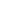 STUDENT EMERGENCY INFORMATIONIf any changes occur, notify the school office in writing within 48 hours.In addition to Parents/Guardians your child will ONLY be released to the adults listed below (Must be 18 years or older with picture ID)Student’s					  Student’s				          Student’s					  Student’sLast Name: __________________________________First Name: ______________________________Middle Name: ___________________________ Birth Date: _____________Address: _____________________________________________________Apt:____________City: __________________________________	Zip Code: _____________________I declare that the above address is the student’s primary place of residence.Residing with: ◻ Mother 	◻ Father	◻ Guardian/Relationship to child: ____________________________         Mother/Guardian Name: 		               	                           Tel: Home #  ____________________Work # _________________________ Cell #____________________Father/Guardian Name:  			__________________Tel:  Home # ______________________Work # _________________________ Cell #____________________     BROTHERS & SISTERSMUST HAVE AT LEAST THREE (3) EMERGENCY CONTACTS / ADULTS (NOT INCLUDING PARENTS/GUARDIAN LISTED ABOVE) THAT YOU AUTHORIZE TO PICK UP YOUR CHILD - (MUST BE 18 YEARS AND OVER ONLY)   Doctor 		                                		 Address 	                              				 Phone			                           	  Medical Insurance Name: 				             Policy Number		  		            		Telephone #______________________If you and/or your doctor are not available, do you authorize the school to get your child to the hospital/emergency room at your own expense?  Yes ◻  No ◻Allergies or other medical limitations: _____________________________________________________________________________________________________Is your child on any medication? _______ If yes, what kind of medication? _______________________________________________________________________    Special Needs / Necesidades especiales:   Problems with hearing (Problemas Auditivos) Yes ◻  No ◻	          Speech Problems (Problemas de Lenguaje) Yes ◻  No ◻--------------------------------   CONTINUE ON THE BACK OF THIS CARD / CONTINUE AL REVERSO   --------------------------------Home Language SurveyParent Education Level Update - Father= F,    Mother= M,    Guardian= GParent/Adult Participation in the classroom is required at least one day per month.  Name of participant: _____________________________ Relationship to student: _______________ Proof of TB Test Result provided? Yes ◻  No ◻ Photo Permission:  Parent authorization is needed for a child to be photographed, videotaped and/or interviewed at school related events for the media, educational or promotional material including San Ysidro School District’s newsletters, brochures and websites. Yes ◻  No ◻ ___________________																		             Parent SignatureSTOP HERE / PARE AQUI ADDITIONAL SPACE FOR EMERGENCY CONTACTS / CONTACTOS ADICIONALES:Last Name – First NameBirthdateSchool/GradeLast Name – First NameBirthdateSchool/ Grade1. 2.Last Name – First NameRelationshipAddressHome Phone #Cellular Number1. 2.3.(Administrative procedures vary among medical personnel and medical facilities with regard to provision of medical care for a child in the absence of the parent.  The exact procedure required by the physician or hospital to be used in emergencies should be verified in advance.)(Administrative procedures vary among medical personnel and medical facilities with regard to provision of medical care for a child in the absence of the parent.  The exact procedure required by the physician or hospital to be used in emergencies should be verified in advance.)(Administrative procedures vary among medical personnel and medical facilities with regard to provision of medical care for a child in the absence of the parent.  The exact procedure required by the physician or hospital to be used in emergencies should be verified in advance.)(Administrative procedures vary among medical personnel and medical facilities with regard to provision of medical care for a child in the absence of the parent.  The exact procedure required by the physician or hospital to be used in emergencies should be verified in advance.)(Administrative procedures vary among medical personnel and medical facilities with regard to provision of medical care for a child in the absence of the parent.  The exact procedure required by the physician or hospital to be used in emergencies should be verified in advance.)In the event of illness or accident to the above named child, I hereby authorize the Preschool & Child Development Center (PS/CDC) to provide him/her emergency medical treatment, including but not limited to first aid performed by PS/CDC staff or other school employees, ambulance service, emergency medical and/or hospital services.  I hereby agree to pay all costs, which might be incurred in providing such medical treatment and services.  I hereby release the San Ysidro School District & the PS/CDC and all of their officers and employees from any liability, which could arise from providing such emergency medical treatment and services.In the event of illness or accident to the above named child, I hereby authorize the Preschool & Child Development Center (PS/CDC) to provide him/her emergency medical treatment, including but not limited to first aid performed by PS/CDC staff or other school employees, ambulance service, emergency medical and/or hospital services.  I hereby agree to pay all costs, which might be incurred in providing such medical treatment and services.  I hereby release the San Ysidro School District & the PS/CDC and all of their officers and employees from any liability, which could arise from providing such emergency medical treatment and services.In the event of illness or accident to the above named child, I hereby authorize the Preschool & Child Development Center (PS/CDC) to provide him/her emergency medical treatment, including but not limited to first aid performed by PS/CDC staff or other school employees, ambulance service, emergency medical and/or hospital services.  I hereby agree to pay all costs, which might be incurred in providing such medical treatment and services.  I hereby release the San Ysidro School District & the PS/CDC and all of their officers and employees from any liability, which could arise from providing such emergency medical treatment and services.In the event of illness or accident to the above named child, I hereby authorize the Preschool & Child Development Center (PS/CDC) to provide him/her emergency medical treatment, including but not limited to first aid performed by PS/CDC staff or other school employees, ambulance service, emergency medical and/or hospital services.  I hereby agree to pay all costs, which might be incurred in providing such medical treatment and services.  I hereby release the San Ysidro School District & the PS/CDC and all of their officers and employees from any liability, which could arise from providing such emergency medical treatment and services.In the event of illness or accident to the above named child, I hereby authorize the Preschool & Child Development Center (PS/CDC) to provide him/her emergency medical treatment, including but not limited to first aid performed by PS/CDC staff or other school employees, ambulance service, emergency medical and/or hospital services.  I hereby agree to pay all costs, which might be incurred in providing such medical treatment and services.  I hereby release the San Ysidro School District & the PS/CDC and all of their officers and employees from any liability, which could arise from providing such emergency medical treatment and services.Parent/Guardian Signature:Parent/Guardian Signature:Date:What language did student first learn to speak?¿Cual idioma aprendió a hablar primero el estudiante?What language did student first learn to speak?¿Cual idioma aprendió a hablar primero el estudiante?What language does the student use most frequently at home?¿Cual idioma habla más el estudiante en casa?What language does the student use most frequently at home?¿Cual idioma habla más el estudiante en casa?What language does the student use most frequently at home?¿Cual idioma habla más el estudiante en casa?In what language would you like to receive information?¿En qué idioma la gustaría recibir información?In what language would you like to receive information?¿En qué idioma la gustaría recibir información?What language do you use most frequently with student?¿En qué idioma hablan más frecuentemente ustedes con el estudiante?What language do you use most frequently with student?¿En qué idioma hablan más frecuentemente ustedes con el estudiante?What language do you use most frequently with student?¿En qué idioma hablan más frecuentemente ustedes con el estudiante?What language is most often spoken by the adults at home?¿Qué idioma es hablado con más frecuencia por los adultos en el hogar?What language is most often spoken by the adults at home?¿Qué idioma es hablado con más frecuencia por los adultos en el hogar?What language is most often spoken by the adults at home?¿Qué idioma es hablado con más frecuencia por los adultos en el hogar?FMGEducation LevelFMGEducation LevelNot a High School graduateCollege Graduate (B.A.,  B.S., or equivalent degree from a foreign university)High School, Vocational or Technical school graduateGraduate school/Postgraduate trainingSome college (includes A.A. degree) Declined to state/Unknown  Please indicate the day you are able to participate:	Names of adults (18 years or older) authorized to bring or take a child from a facility.  (If parents cannot be reached, in case of emergency, this facility will notify the following people authorized to pick-up your child.)Names of adults (18 years or older) authorized to bring or take a child from a facility.  (If parents cannot be reached, in case of emergency, this facility will notify the following people authorized to pick-up your child.)Names of adults (18 years or older) authorized to bring or take a child from a facility.  (If parents cannot be reached, in case of emergency, this facility will notify the following people authorized to pick-up your child.)Names of adults (18 years or older) authorized to bring or take a child from a facility.  (If parents cannot be reached, in case of emergency, this facility will notify the following people authorized to pick-up your child.)Names of adults (18 years or older) authorized to bring or take a child from a facility.  (If parents cannot be reached, in case of emergency, this facility will notify the following people authorized to pick-up your child.)Names of adults (18 years or older) authorized to bring or take a child from a facility.  (If parents cannot be reached, in case of emergency, this facility will notify the following people authorized to pick-up your child.)Names of adults (18 years or older) authorized to bring or take a child from a facility.  (If parents cannot be reached, in case of emergency, this facility will notify the following people authorized to pick-up your child.)Names of adults (18 years or older) authorized to bring or take a child from a facility.  (If parents cannot be reached, in case of emergency, this facility will notify the following people authorized to pick-up your child.)Names of adults (18 years or older) authorized to bring or take a child from a facility.  (If parents cannot be reached, in case of emergency, this facility will notify the following people authorized to pick-up your child.)Names of adults (18 years or older) authorized to bring or take a child from a facility.  (If parents cannot be reached, in case of emergency, this facility will notify the following people authorized to pick-up your child.)Names of adults (18 years or older) authorized to bring or take a child from a facility.  (If parents cannot be reached, in case of emergency, this facility will notify the following people authorized to pick-up your child.)NAME OF AUTHORIZED ADULT TELEPHONE #RELATIONSHIPADD (+)  REMOVE (-)PARENT SIGNATURE DATE(            )(            )(            )(            )(            )(            )